Provningsprotokoll för DTH 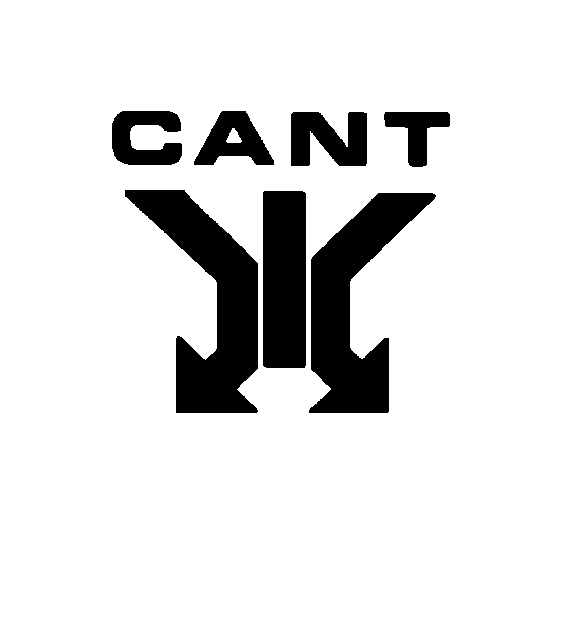 DTH = Direkt Till Hem. Antennanläggningar för ett hushåll.Prov utfört avFirmanamnAnläggningen installerad avAnläggningsuppgifterAnläggningsbeskrivningKontroll av montage	Kontroll	Anm*	Kontroll	Anm**AnmärkningarMätprotokollMätprotokoll finns på bilaga nr      Anläggningen uppfyller SS-EN 50083 / SS-EN 60728	Ja 	Nej Utfört av CANT-certifierad tekniker:			Datum:     __________________________________Stämpel				UnderskriftFirmanamnTeknikerAdressFastighetsägareKund, om annan än ovan  Antenn för terrestra sändningar      Antenn för satellitsändningar    Ansluten till överordnat nätPrincipschema/nätritning framgår av bilaga nr      Materielspecifikation framgår av bilaga nr      Antenn 1		Antenn 2		Antenn 3		Antenn 4		Antennmast		Mastfäste		Parabolstativ		Kabeldragning utomhus		Takgenomföring		Ytterväggsgenomföring		Kabeldragning inomhus		Förstärkare		Passiva don		Abonnentuttag		Jordning		Skyltning för jordning		Märkning		